鸡蛋期价仍将继续寻底陈建业 图1：主产区鸡蛋棚前交易价走势              图2：主产区淘汰蛋鸡均价走势 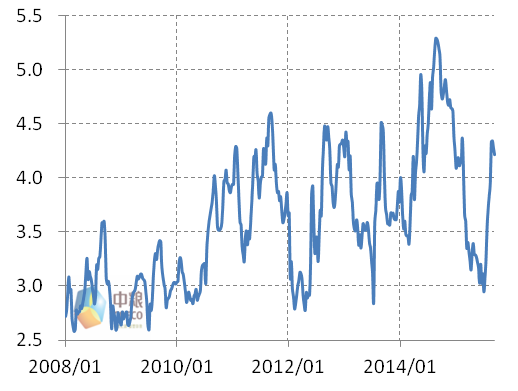 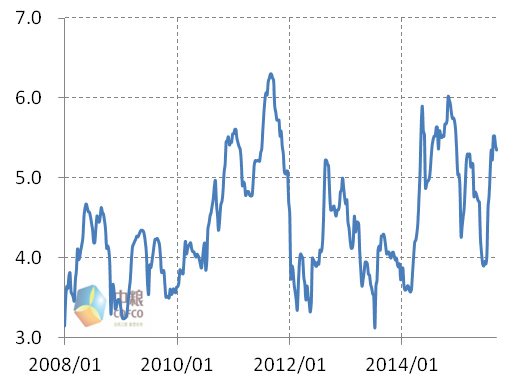 来源：中粮期货研究院如图1、2所示，从6月底开始鸡蛋价格与淘汰鸡价格开始大幅反弹，主产区鸡蛋价格8月底较6月底上涨1.39元/500克，涨幅达47.12%，淘汰鸡价格较月初上涨1.14元/500克，涨幅达41.02%，蛋价季节性反弹开始显现。由此导致蛋鸡养殖利润也出现了大幅反弹，如图3所示。但是进入9月份，随着食品企业备货结束，天气转凉，蛋鸡歇伏左右减弱，蛋价开始出现回落，甚至还没有到中秋节，蛋价就开始显现疲态。图3：全国主产区蛋鸡养殖效益走势     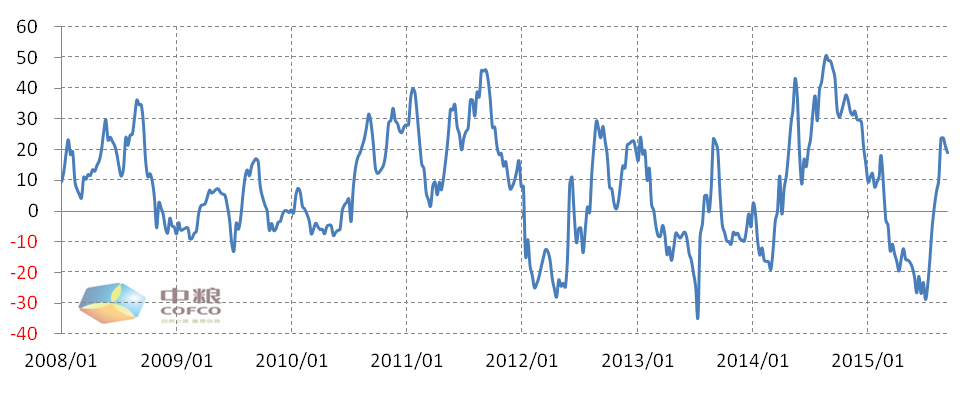 来源：农业部 中粮期货研究院   对于鸡蛋价格后市，我们认为供应压力依然存在，季节性反弹过后，蛋价仍将维持低位。一方面，蛋鸡养殖利润的快速反弹，虽然对于养殖户十分有利，但是不利于蛋鸡过剩产能的淘汰。2014年全年蛋鸡养殖利润维持高位，养殖户踊跃补栏，从2014年四季度开始，鸡蛋的供应开始出现增长，全年产量并未出现预期的下降，甚至比2013年还略有增长。仅仅一年的时间，蛋鸡养殖利润开始全面回落，2015年上半年陷入全面亏损的状态之中。7、8月份蛋价的过快反弹，将会造成提前淘汰停止，目前淘汰鸡价格涨幅超过鸡蛋价格就是很好的证明，同时秋季的补栏也将会增加。另一方面，资金面宽松，养殖户抵御蛋价下跌的周期延长。2014年养殖利润较好，养殖户资金相对充裕。9月初我们前往河北、山东鸡蛋主产区进行调研，存栏规模在1万只以下的散养户在3-5月份出现了提前淘鸡的现象，但是6月份补栏开始恢复，因此10月份之后，这部分蛋雏鸡将陆续开产并达到产蛋高峰，鸡蛋供应的压力依然存在，另外，存栏1万只以上的规模户，对于后市蛋价也较为乐观，空栏量开始下降，有的甚至在年初就开始新建鸡舍。从成本角度分析，新作的玉米以及美国大豆即将上市，养殖成本有望进一步下降。玉米临储收购政策的变局已经被市场热炒，收购价格以及收购量恐将双双下调，；新作美豆也将集中上市，在天气不出现问题的情况下，美豆价格的季节性低点也将出现。由于玉米、豆粕等主要饲料原料价格的下降，蛋鸡养殖成本也会出现下降。鸡蛋作为畜产品，需求的弹性较小，当供应偏紧时，成本对于价格的影响可以忽略不计，但是当供过于求时，成本对于价格将起到一定的支撑作用，因此成本的下降，也为蛋价回落提供了一定的空间。   根据以上的分析，我们认为JD1601合约价格存在高估。之前市场主要交易的逻辑是蛋鸡养殖利润较差，市场会主动缩减产能，降低供给，但是根据目前情况分析，去产能的过程并未像想像的那般顺利，需求旺季过后，蛋价仍将维持弱势，JD1601合约可尝试逢高沽空。交易策略建仓点位： 3880，止损点位：3940，止盈点位：3680。更多资讯，欢迎扫描二维码！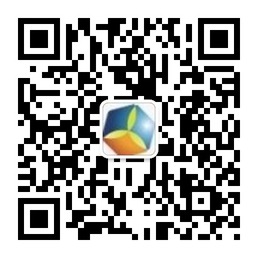 